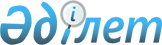 О внесении изменения в постановление Правительства Республики Казахстан от 5 марта 2014 года № 181 "Об утверждении Правил проведения Национального конкурса "Мерейлі отбасы"Постановление Правительства Республики Казахстан от 6 мая 2021 года № 306
      Правительство Республики Казахстан ПОСТАНОВЛЯЕТ:
      1. Внести в постановление Правительства Республики Казахстан от 5 марта 2014 года № 181 "Об утверждении Правил проведения Национального конкурса "Мерейлі отбасы" следующее изменение:
      Правила проведения Национального конкурса "Мерейлі отбасы", утвержденные указанным постановлением, изложить в новой редакции согласно приложению к настоящему постановлению.
      2. Настоящее постановление вводится в действие по истечении десяти календарных дней после дня его первого официального опубликования. Правила проведения Национального конкурса "Мерейлi отбасы" Глава 1. Общие положения
      1. Национальный конкурс "Мерейлі отбасы" (далее – конкурс) направлен на возрождение нравственных ценностей и культивирование позитивного образа семьи и брака (супружества), повышение статуса семьи.
      Конкурс объявляется в сроки, указанные в пункте 7 настоящих Правил, и итоги подводятся ко Дню семьи в соответствии с постановлением Правительства Республики Казахстан от 31 октября 2017 года № 689 "Об утверждении перечня праздничных дат в Республике Казахстан".
      Цели проведения конкурса: 
      1) укрепление института семьи, нравственности, духовности, признание важности ответственного супружества;
      2) повышение ответственности родителей в воспитании детей; 
      3) демонстрация и широкая пропаганда семейных ценностей, заботы совершеннолетних детей о нетрудоспособных и пожилых родителях; 
      4) пропаганда положительного имиджа казахстанской семьи.
      2. В конкурсе принимают участие семьи путем самовыдвижения, а также по представлению местных исполнительных органов, юридических лиц. 
      3. К участию в конкурсе допускаются семьи, члены которых имеют трудовые, спортивные, творческие, интеллектуальные, научные достижения, а также участвуют в общественно-полезной деятельности (волонтерство, благотворительность, меценатство, наставничество).
      4. В конкурсе не принимают участия семьи:
      1) члены которых входят (входили) в состав организаций, деятельность которых запрещена на территории Республики Казахстан;
      2) члены которых были ранее судимы. Глава 2. Порядок организации конкурса
      5. Организаторами конкурса являются Министерство информации и общественного развития Республики Казахстан, местные исполнительные органы при поддержке Национальной комиссии по делам женщин и семейно-демографической политике при Президенте Республики Казахстан. 
      6. Министерством информации и общественного развития Республики Казахстан создается организационный комитет по координации работы по подготовке и проведению конкурса (далее – оргкомитет) из числа заинтересованных государственных органов, юридических лиц и общественных деятелей.
      К задачам оргкомитета относятся: 
      1) публичное объявление о начале проведения конкурса; 
      2) утверждение имиджевой рекламной кампании конкурса; 
      3) координация подготовки и проведения всех этапов конкурса; 
      4) обеспечение информационного сопровождения всех этапов проведения конкурса; 
      5) заслушивание отчетов местных исполнительных органов об итогах проведения отборочных туров конкурса в регионах; 
      6) организация и проведение торжественной церемонии награждения лауреатов конкурса. 
      7. Информационное сообщение о проведении конкурса публикуется в средствах массовой информации, а также на официальных аккаунтах в социальных сетях местных исполнительных органов ежегодно, не позднее 15 мая.
      8. Конкурс проводится в два этапа. Первый этап – районный (городской), второй – областной (города республиканского значения, столицы).
      9. Местные исполнительные органы создают комиссию по определению победителей конкурса (далее – комиссия) из числа заинтересованных государственных органов, юридических лиц, общественных деятелей и лауреатов конкурса предыдущих лет в областях, городах, районах, а также утверждают положение о ней, критерии отбора и формат проведения конкурса.
      10. Заявка для участия в конкурсе по форме согласно приложению к настоящим Правилам в бумажном или электронном вариантах подается в районную (городскую) комиссию ежегодно в течение месяца со дня публичного объявления о начале конкурса с приложением:
      1) копий документов, удостоверяющих личность родителей (опекунов, попечителей), копий свидетельств о рождении детей;
      2) копии выписки из решения местного уполномоченного органа об установлении над несовершеннолетним ребенком опеки (попечительства) – для приемных (опекунских) семей;
      3) копии свидетельства о заключении брака;
      4) копии свидетельства о смерти, в случае смерти одного из родителей (при наличии);
      5) копий документов, свидетельствующих о наличии поощрений за воспитание детей, поощрений за определенные успехи;
      6) рекомендательных писем от юридических и (или) физических лиц (не менее двух);
      7) копий документов, подтверждающих трудовые, спортивные, творческие, интеллектуальные, научные достижения членов семьи;
      8) копий документов, подтверждающих участие в общественно-полезной деятельности (волонтерство, благотворительность, меценатство, наставничество);
      9) согласия на сбор и обработку персональных данных.
      Копии представляемых документов заверяются председателем районной (городской) комиссии на основании предъявленных семьями оригиналов.
      Районная (городская) комиссия при представлении неполного пакета документов в течение двух рабочих дней со дня представления заявки возвращает представляемые документы семье, изъявившей желание принять участие в конкурсе.
      Семья, изъявившая желание принять участие в конкурсе, в течение трех рабочих дней со дня возврата представленных документов повторно подает доработанную заявку.
      11. Семьи, представившие документы позже указанного срока, участия в конкурсе не принимают.
      12. Представленные в районную (городскую) комиссию документы не возвращаются.
      13. Организаторы обеспечивают:
      1) равные условия для всех семей и прозрачность их отбора;
      2) конфиденциальность информации, представляющей личную тайну;
      3) неразглашение сведений о результатах конкурса ранее даты их официального объявления. 
      14. Районная (городская) комиссия в срок не более пятнадцати рабочих дней с момента завершения приема документов для участия в конкурсе осуществляет всестороннюю проверку полученной информации, проводит отбор и определяет две семьи, после чего в течение двух рабочих дней направляет свои решения, согласованные с акимами районов (городов), с конкурсными документами в областные (городов республиканского значения, столицы) комиссии. 
      15. Областные (городов республиканского значения, столицы) комиссии в срок не более пятнадцати рабочих дней с момента получения документов из районных (городских) комиссий при необходимости осуществляют дополнительную проверку представленных документов, проводят отбор и определяют одну семью – победителя, после чего в течение двух рабочих дней направляют свои решения, согласованные с акимами областей (городов республиканского значения, столицы), с конкурсными документами в оргкомитет.
      16. При принятии решения об определении лучших семей комиссии руководствуются следующими критериями:
      1) количество и значимость достижений членов семьи (семейная история – визитная карточка – презентация); 
      2) семейные традиции и реликвии;
      3) духовно-нравственные ценности семьи;
      4) достижения детей и внуков (при наличии);
      5) достижения родителей как образец для подражания;
      6) состав семьи (количество членов семьи – представителей нескольких поколений, совместно проживающих на одной территории);
      7) таланты семьи;
      8) стиль жизни семьи (здоровый образ жизни, досуг);
      9) участие в общественно-полезной деятельности (волонтерстве, благотворительности, меценатстве);
      10) опекунство, наставничество над детьми-сиротами.
      17. Каждый член комиссии оценивает семьи по балльной системе (от 1 до 10).
      В случае отсутствия информации по одному из критериев, данный критерий не оценивается.
      При равном общем количестве баллов окончательное решение принимается открытым голосованием.
      18. В случае наличия конфликта интересов, член комиссии уведомляет об этом комиссию и не допускается к проведению голосования.
      19. Заседания комиссии проходят в режиме онлайн-трансляций на интернет-ресурсе и на официальных аккаунтах в социальных сетях местных исполнительных органов.
      20. Оргкомитет с момента получения документов из областных (городов республиканского значения, столицы) комиссий в течение десяти рабочих дней направляет материалы юридическому лицу, выполняющему государственное задание по проведению государственной информационной политики, для подготовки цикла программ о семьях-победителях.
      21. На основании решений областных (городов республиканского значения, столицы) комиссий семьям-победителям присваивается звание лауреата Национального конкурса "Мерейлi отбасы".
      22. Церемония награждения лауреатов конкурса проводится ежегодно оргкомитетом в торжественной обстановке накануне Дня семьи с вручением диплома и отличительного знака (статуэтка).
      23. Информация об участниках конкурса размещается в средствах массовой информации, а также на интернет-ресурсах организаторов конкурса.
      24. Звание лауреата конкурса повторно не присваивается. Заявка для участия в Национальном конкурсе "Мерейлі отбасы"
      1. Состав семьи:
      2. Стаж семейной жизни _________________________________________.
       3. Описание истории семьи (семейные традиции, ценности, особенности воспитания
       детей в семье) _____________________________________________.
       4. Достижения семьи (или членов семьи) в трудовой, спортивной, творческой,
       интеллектуальной, научной, общественно-полезной деятельности (волонтерство,
       благотворительность, меценатство, наставничество) с указанием фамилии, имени,
       отчества (при наличии) члена семьи и кратким описанием
       достижений:_________________________________________________________.
       5. Наличие наград, вознаграждений (с приложением копий грамот, благодарственных
       писем, дипломов, сертификатов) _______________
       6. Ссылка на аккаунт в социальных сетях, отражающий общественную деятельность
       членов семьи (при наличии) ________________________________.
       7. Семейные фотографии (вместе с электронной версией не более 5 штук).
       8. Видеоролик с презентацией семьи (продолжительность не более 2 минут).
       9. Иные документы ______________________________________________.
       Подпись __________
       Дата _____________
					© 2012. РГП на ПХВ «Институт законодательства и правовой информации Республики Казахстан» Министерства юстиции Республики Казахстан
				
      Премьер-Министр
Республики Казахстан 

А. Мамин
Приложение
к постановлению Правительства
Республики Казахстан
от 6 мая 2021 года № 306Утверждены
постановлением Правительства
Республики Казахстан
от 5 марта 2014 года № 181Приложение
к Правилам проведения
Национального конкурса
"Мерейлі отбасы"
№

п\п
Фамилия, имя, отчество (при наличии)
Степень родства
Дата рождения (число, месяц, год)
Место работы, учебы, вид деятельности, должность
Адрес проживания, контактный телефон